January 26, 2022Docket No. A-125002Utility Code:  125002EMAILTODD S STEWARTHAWKE MCKEON & SNISCAK LLP100 NORTH TENTH STREETHARRISBURG PA  17101TSSTEWART@HMSLEGAL.COM Re: Natural Gas Supplier License of Dominion Energy Solutions, LLCDear Mr. Stewart:On December 1, 2021, Dominion Energy Solutions, Inc. (Dominion Energy Solutions) filed a request with the Commission to change the name on its license to provide natural gas services, as a supplier, to Dominion Energy Solutions, LLC.Currently, Dominion Energy Solutions is licensed as Dominion Energy Solutions, Inc. as a supplier to residential, small commercial (under 6,000 MCF annually), large commercial (6,000 MCF or more annually), industrial, and governmental customers in the natural gas distribution company service territories of Columbia Gas of Pennsylvania, Inc., National Fuel Gas Distribution Corporation, PECO Energy Company, Peoples Gas Company, LLC, Peoples Natural Gas Company, LLC, Philadelphia Gas Works, UGI Utilities, Inc., and Valley Energy, within the Commonwealth of Pennsylvania.Dominion Energy Solutions has provided the proper Pennsylvania Department of State documentation and has provided proof of service to the interested parties as required by the Commission.Therefore, the Commission approves, by this Secretarial Letter, the change of Dominion Energy Solutions, Inc.’s name on its license for the provision of natural gas services as a supplier.The Secretary’s Bureau will issue a new license to Dominion Energy Solutions, LLC the right to begin to offer, render, furnish, or supply natural gas services as a supplier to residential, small commercial (under 6,000 MCF annually), large commercial (6,000 MCF or more annually), industrial, and governmental customers in the natural gas distribution company service territories of Columbia Gas of Pennsylvania, Inc., National Fuel Gas Distribution Corporation, PECO Energy Company, Peoples Gas Company, LLC, Peoples Natural Gas Company, LLC, Philadelphia Gas Works, UGI Utilities, Inc., and Valley Energy, within the Commonwealth of Pennsylvania.The Secretary’s Bureau and the Bureau of Administration, Financial and Assessments will update the company’s name in their computer systems and lists, as appropriate, to be Dominion Energy Solutions, LLC.If you have any questions in this matter, please contact Jeff McCracken of the Bureau of Technical Utility Services at jmccracken@pa.gov or 717-783-6163.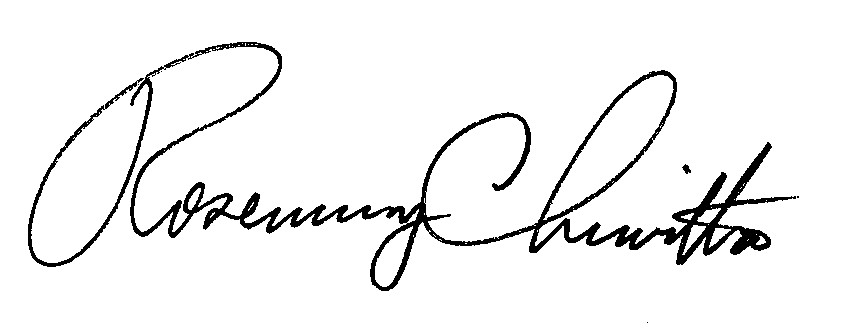 	Sincerely,	Rosemary Chiavetta	SecretaryCc: Amy Zuvich, Bureau of Administration, Financial and AssessmentsLICENSE ENCLOSED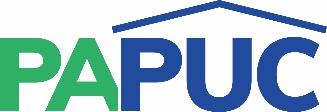                      COMMONWEALTH OF PENNSYLVANIAPENNSYLVANIA PUBLIC UTILITY COMMISSIONCOMMONWEALTH KEYSTONE BUILDING400 NORTH STREETHARRISBURG, PENNSYLVANIA 17120